Markets and Reliability CommitteeThe Chase Center on the Riverfront, Wilmington, DEApril 19, 20189:00 a.m. – 12:35 p.m. EPTAdministration (9:00-9:05)Welcome, announcements and Anti-trust and Code of Conduct announcement – Ms. Suzanne Daugherty and Mr. Dave AndersEndorsements/Approvals (9:05-10:20)Draft Minutes (9:05-9:10)Approve minutes of the March 22, 2018 meeting of the Markets and Reliability Committee (MRC).PJM Manuals (9:10-9:40)Ms. Brinda Malladi will present proposed revisions to Manual 14A New Services Request Process to clarify the language to match existing procedures.  The committee will be asked to endorse these proposed revisions.  Mr. Jonathan Kern will present proposed revisions to PJM Manual 14B Regional Transmission Planning Process to correct items found during a periodic review, including a revision to the generator deliverability procedure.  The committee will be asked to endorse these proposed revisions.  Mr. Ray Fernandez will review conforming revisions to Manual 28: Operating Agreement Accounting, to address changes based on a recent FERC Compliance Order and a technical correction for Revenue Data for Settlements calculation for generation resources. The committee will be asked to endorse these proposed revisions at their first reading.Mr. Rami Dirani will review conforming revisions to Manual 11: Energy & Ancillary Services Market Operations, to correct certain provisions regarding price-based offers. The committee will be asked to endorse these proposed revisions at their first reading.PJM External Capacity Filing (9:40-9:55)Mr. Aaron Berner and Ms. Nikki Militello will discuss revisions to Manual 12: Balancing Operations regarding the addition of reviews required to permit external generation to participate in PJM’s market as a Pseudo-Tied generator. The committee will be asked to endorse these proposed revisions.  Balancing Ratio Issue Charge (9:55-10:10)Mr. Pat Bruno will present proposed revisions to Balancing Ratio Issue Charge that is currently being worked at the Market Implementation Committee (MIC). The committee will be asked to endorse these proposed revisions.Operating Committee (OC) Charter Update (10:10-10:20)Mr. David Souder will present proposed revisions to the OC Charter. The committee will be asked to endorse these proposed revisions.  First Readings (10:20-11:35)Variable Operations & Maintenance Packages (10:20-10:40)Ms. Melissa Pilong will review the solution packages endorsed at the Market Implementation Committee (MIC) to address the Variable Operations & Maintenance (VOM) Costs issue. The committee will be asked to endorse a proposal at its next meeting.Operating Agreement (OA) Confidentiality Provision (10:40-10:50)Mr. Dave Souder will review an update to the confidentiality provision of the OA to specify that PJM may share member confidential information with reliability entities in addition to NERC. The committee will be asked to endorse these updates at its next meeting.PJM Manuals (10:50-11:40)Mr. Kevin Hatch will present proposed changes to Manual 36: System Restoration as a part of the periodic review process for manuals. The committee will be asked to endorse the manual revisions at its next meeting.Mr. Yuri Smolanitsky will present proposed changes to Manual 03: Transmission Operations. The committee will be asked to endorse the manual revisions at its next meeting.Mr. Keyur Patel review conforming revisions to Manual 11: Energy & Ancillary Services Market Operations, related to the FERC Order on Virtual Bidding. The committee will be asked to endorse the manual revisions at its next meeting.Mr. Peter Lamaina, PJM, will present Manual 14A New Services Request Process updates to Attachment F and G, to align with the current data submission process in Queue Point. The committee will be asked to endorse the manual revisions at its next meeting.Mr. Glenn Bray, PPL, will present the revisions proposed by the Relay Subcommittee’s cover to cover periodic review of Manual 07. The committee will be asked to endorse the manual revisions at its next meeting.Informational Updates (11:40-12:25)PC Cost Containment Update (11:40-12:00)Ms. Janell Fabiano will provide an update on the Cost Containment issue being worked through special sessions of the Planning Committee.Generation Transfer Update (12:00-12:15)Ms. Rebecca Stadelmeyer will provide an update on PJM’s generation transfer efforts.Reactive Transfer Interface Definition Changes (12:15-12:25) Mr. Yuri Smolanitsky will present updated Reactive Transfer Interface definitions.ComEd RAS/SPS Retirements at University Park North (12:25-12:35) Mr. Alan Engelmann, ComEd, will present information related to the retirement of the University Park North Remedial Action Scheme.Future Agenda Items (12:35)Author: D. A. AndersAntitrust:You may not discuss any topics that violate, or that might appear to violate, the antitrust laws including but not limited to agreements between or among competitors regarding prices, bid and offer practices, availability of service, product design, terms of sale, division of markets, allocation of customers or any other activity that might unreasonably restrain competition.  If any of these items are discussed the chair will re-direct the conversation.  If the conversation still persists, parties will be asked to leave the meeting or the meeting will be adjourned.Code of Conduct:As a mandatory condition of attendance at today's meeting, attendees agree to adhere to the PJM Code of Conduct as detailed in PJM Manual M-34 section 4.5, including, but not limited to, participants' responsibilities and rules regarding the dissemination of meeting discussion and materials.Public Meetings/Media Participation: Unless otherwise noted, PJM stakeholder meetings are open to the public and to members of the media. Members of the media are asked to announce their attendance at all PJM stakeholder meetings at the beginning of the meeting or at the point they join a meeting already in progress. Members of the Media are reminded that speakers at PJM meetings cannot be quoted without explicit permission from the speaker. PJM Members are reminded that "detailed transcriptional meeting notes" and white board notes from "brainstorming sessions" shall not be disseminated. Stakeholders are also not allowed to create audio, video or online recordings of PJM meetings. PJM may create audio, video or online recordings of stakeholder meetings for internal and training purposes, and your participation at such meetings indicates your consent to the same.Participant Identification in WebEx:When logging into the WebEx desktop client, please enter your real first and last name as well as a valid email address. Be sure to select the “call me” option.PJM support staff continuously monitors WebEx connections during stakeholder meetings. Anonymous users or those using false usernames or emails will be dropped from the teleconference.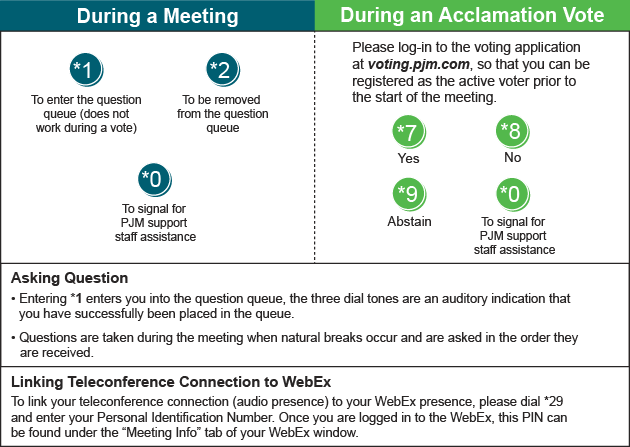 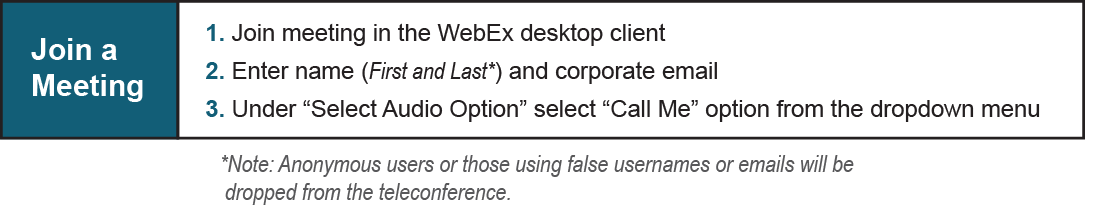 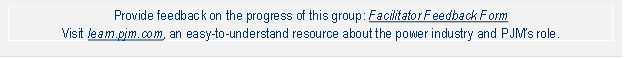 Future Meeting DatesMay 24, 20189:30 a.m.Valley Forge, PAJune 21, 20189:00 a.m.Wilmington, DEJuly 26, 20189:00 a.m.Wilmington, DEAugust 23, 20189:00 a.m.Valley Forge, PASeptember 27, 20189:00 a.m.Valley Forge, PAOctober 25, 20189:00 a.m.Wilmington, DEDecember 6, 20189:00 a.m.Wilmington, DEDecember 20, 20189:30 a.m.Valley Forge, PA